Результаты проведения проверки по вопросу приемки после проведения капитального ремонта МКД № 72 по ул. Ленина г. ЕльцаВ МКД № 72 по ул. Ленина г. Ельца проведен капитальный ремонт кровли. Заказчик работ: Фонд капитального ремонта общего имущества многоквартирных домов Липецкой области.Исполнитель работ: ООО «Стандарт». При обследовании дома № 72 по ул. Ленина г. Ельца  нарушений действующих требований по проведению капитального ремонта обследуемого дома не выявлено.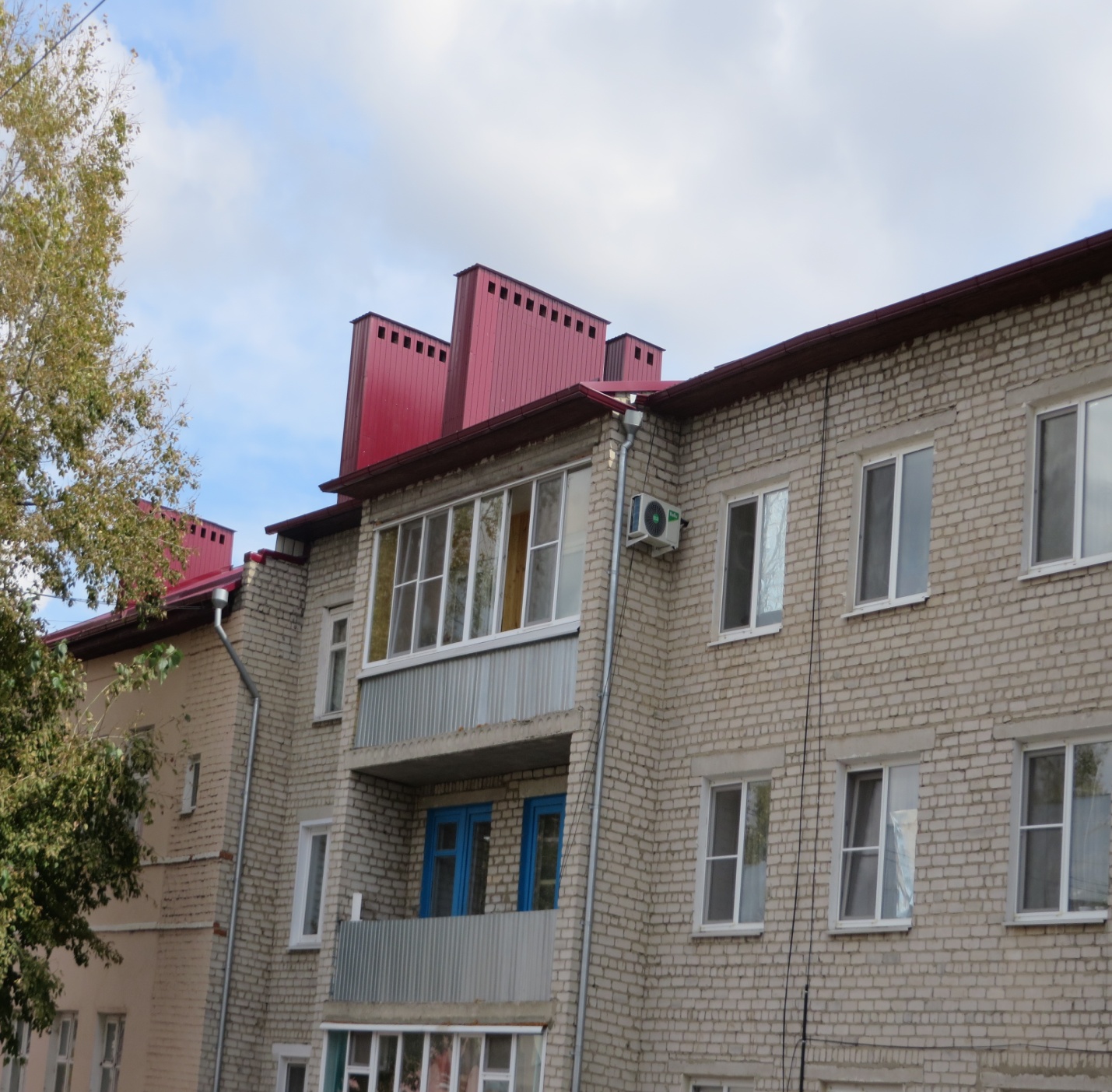 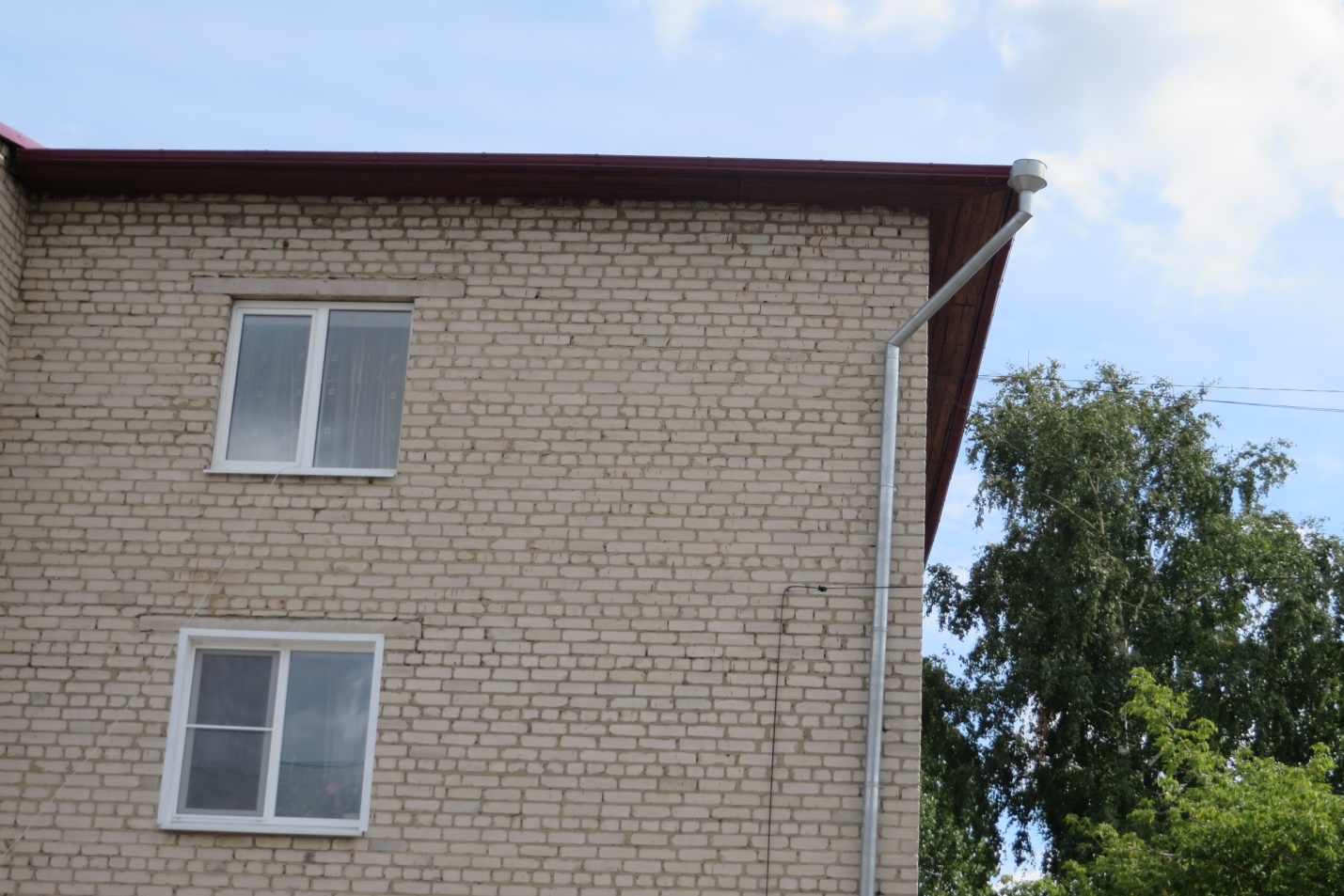 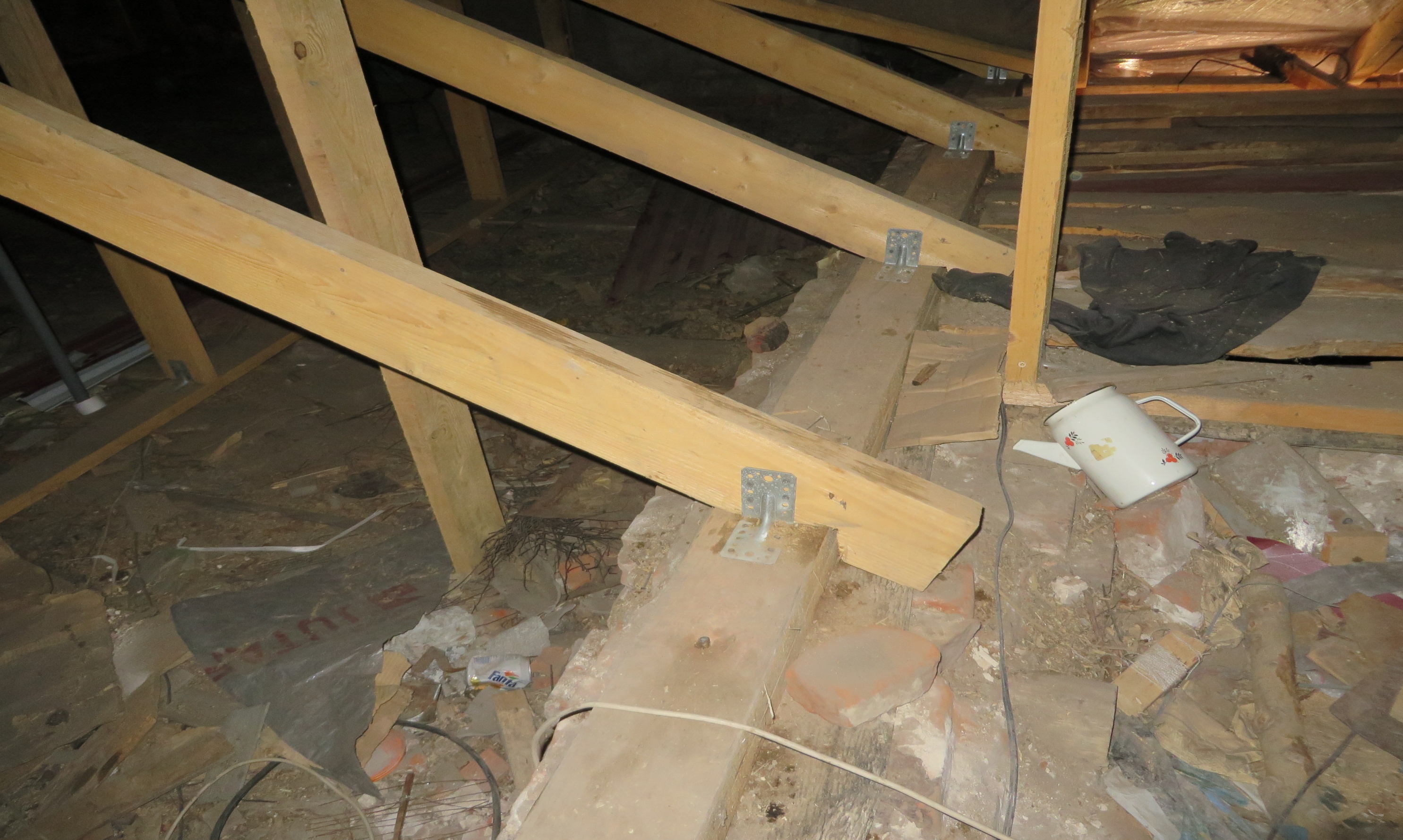 